موفق باشیدنام: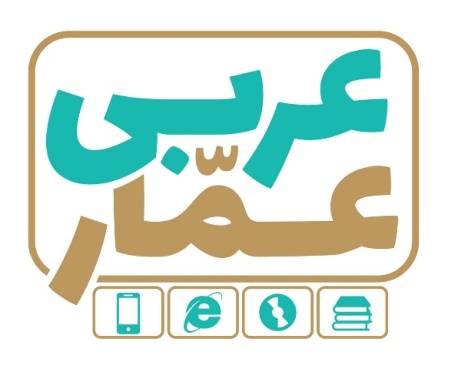 تاریخ امتحان:نام خانوادگی:ساعت برگزاری:نام دبیر طراح سوالات:اسفندیار محسنیمدت زمان امتحان:عربی دوازدهم انسانی نوبت دومعربی دوازدهم انسانی نوبت دومعربی دوازدهم انسانی نوبت دومردیفسؤالاتبارم۱تَرْجِمِ المفرداتِ التي أشیرَ إلَیهِا بِخَطٍّ:1- فیکَ انْطَوَی العالَمُ الأکبرُ.                2-یَعْمَلُ هذا العَمَلَ لإنْقاذِ حیاةِ فَراخِهِ.3-سَهِرَتْ هذه العینُ في سبیلِ اللهِ.           4-التّناصُرُ مِنَ الأعْمالِ الحَسَنَةِ.1۲إنتَخِبِ الکلمتینِ المرادفتینِ والکلمتینِ المُتضادّتینِ مِن بَینِ الکلماتِ التّالیةِ.( کَلمتانِ زائدتانِ)                                کَرِهَ-أخَذَ-أضَاءَ-أحَبَّ- أعَانَ-أنَارَ               1-........  =.........                 2-........# ........0.5۳ عَیِّنِ  الغَرِیبَةَ فِي المَعْنَی:     1- الإعْمار      2-البِناء           3-الإعْصَار       4-التّأسیس2- اُکْتُبِ المفرد لِکَلِمَةِ « الأذناب»0.54تَرجِمِ الجُمَلَ التَّالیةَ:( المَطلُوبُ مِنْکَ تَرجَمَةٌ مَألُوفَةٌ.)1-إنَّ النّاسَ کَمَوْتَی ولکنَّ أهلَ العِلمِ أحیاءُ، لَعَلَّ هذه الحکمةَ تَتَذَکَّرُ لَنا حقیقةَ العلمِ.(1)2-اِشتَرَتْ شَرِکاتُ البِناءِ الکُبری الدّینامیتَ وهُمْ مُشتاقونَ لِاستِخدامِهِ.(1)3- اِنتَخَبَ الصَّحیفةُ أحْسَنَ الآراءِ حَوْلَ قَضیّةِ أسبابِ التَّوازُنِ في الطَّبیعةِ اِنتِخابَاً.(1)4- لَیتَهُ یُحاوِلُ لِلنَّجاحِ.( 0.5)5-الدَّؤُوبُ یَسعَی لِإنجازِ عَمَلِهِ فَرِحَاً. ( 0.5)6-کانَ تَعَلُّقُهُ بِهَا شَدیداً في الطُّفُولَةِ. ( 0.5) 7-لا أهْلَ مَوجودٌ لِمَنْحِ الجائزةِ النّوبل في مَجال السَّلَامِ. ( 0.5)8- رَبَّنا إنّنا سَمِعْنا مُنادِیاً یُنادِي لِلإیمانِ. ( 0.5)9-ما حَظُّنا في الحیاةِ إلّا التّوفیقُ. ( 0.5)10- إنَّ أمَامَکُم قَدِ اکتَفَی مِن دُنیاهُ بِطِمرَیهِ. ( 0.5)11- یَزْرَعُ الفَلّاحونَ الرُّزَّ في شِمالِ إیرانَ. ( 0.5)12- صِنَاعَةُ مَوَادِّ التّجمیلِ مِنَ الصِّنَاعَاتِ الجَدِیدَةِ. ( 0.5)7.5۵عیّنِ الصّحیحَ في التَّرجَمَةِ:1- یَنْقُلُ داءُ الطّاعونِ مِن هذا الحَیَوانِ. 1- مرض طاعون از این حیوان منتقل شد.            2-بیماری طاعون از این حیوان منتقل می¬شود.2- سَهُلَتْ أعْمالُ الصَّعبَةِ بِسَبَبِ اختِراعِ الدّینامیتِ. 1-کارهای سختش را به دلیل اختراع دینامیت آسان نمود. 2- کارهای سخت به علّت اختراع دینامیت آسان شدند.0.5۶أكمِلِ الفَرَاغَاتِ فِي التَّرْجَمَةِ:1- یُکْسَرُ قِشرُ بَعْضِ الثَّمَراتِ لِأنَّ قِشْرَها صُلْبٌ: پوست بعضی از میوه¬ها ...... زیرا پوستشان .......2- یا خَیرَ الغافرینَ ویا مَنْ سَتَرَ القَبیحَ: ای ........ آمرزندگان وای کسی که زشت را ..........17تَرْجِمِ الأفْعالَ المُشَارَ إلَیهَا بِخَطٍّ:1- عَلَی الإنسانِ أنْ یَسْتَفیدَ مِنَ الأجهِزَةِ نافعاً.            2- لا تَقذِفُوا النّفایاتِ في الشّارعِ.  3- مُنِعْنا عَن تَلَوُّثِ الهَوَاءِ.                                 4- قَدِ اسْتَغفَرتُمْ أخْطاءَ الآخرینَ.   5- لِمَ لَمْ تُسَجِلّي اسْمَکَ؟                                   6- إنْ تَرْجِعْ أرْجِعْ.1.58عَیِّنِ المَحَلَّ الإعرابيَّ لِمَا أشِیرَ إلَیهَا بِخَطٍّ:1-کانَتْ مَزرعةُ الفلّاحِ کبیرةً.                      2- اِنْسَحَبَ العَدُوُّ مِنْ أراضي البِلادِ اِنْسِحابَ الفَاشلینَ.3- الإهتِمامُ بِغَرسِ الأشجارِ واجبٌ.               4- یُصَدَّقُ قَولُها الصّاَدقُ.5- یَابْنَ حُنَیفٍ، فَقَدْ بَلَغَني أنَّ رَجُلَاً مِنْ فِتْیَةِ أهْلِ البَصْرةِ دَعَاکَ إلی مأدَبَةٍ.6- خُلِقَ الإنسانُ ضَعِیفَاً.3.259عَیّنِ الفِعلَ المناسبَ:1- یا بَناتُ رَجَاءً.........عَلَی حِجَابِکُنَّ.( حافِظُوا- حافِظِي- حافِظْنَ)2- إنّها ......... غَدَاً.( سَتَبْحَثُ- بَحَثَتْ- کانَتْ تَبْحَثُ)0.510عَیِّن مَا  فِیهِ أسلوب الحَصرِ:1-مَاذَکَرَ إلّا خَیراً.         2- مَا ثَمَرَتِ الأشجارُ إلّا شَجَرَةَ التّینِ.        3- مَا قَبَّلَ الأبُ إلّا ابْنَهُ.0.25۱۱عَیّنِ الصَّحیحَ في الإعرابِ والتّحلیلِ الصَّرفيِّ:نَجَحَتِ الطّالباتُ في الإمتحانِ.الطّالباتُ:  1-اسمٌ،جمعٌ مذکرٌ سالمٌ،معرفٌ بأل/ مبتدأ ومرفوعٌ بالضَّمَّةِ.  2- اسمٌ فاعلٌ، جمعٌ مؤنثٌ سالمٌ، معرفةٌ/فاعلٌ ومرفوعٌ بالضَّمَّةِ.الإمتحانِ:1- مصدرٌ من باب اِفتعال، مفردٌ، مذکرٌ، معرَّفٌ بأل/مجرورٌ بِحرفِ جرٍّ. 2- اسمُ تفضیلٍ، مفردٌ، مذکرٌ، مُعَرَّفُ بالعلمیةِ/صفةٌومجرورةٌ.0.5۱۲ عَیِّنِ اسْمَ الفَاعِلِ واسْمَ المفعولِ واسْمَ المبالغةِ واسْمَ التّفضیلِ في العِبَاراتِ التّالیةِ:اِبحَثْ عَنْ مَعْنَی العَصَّارَةِ في هذه المکتُوبةِ.                2- المُتَفَائِلُ أحَقُّ بِثَنَاءِ النَّاسِ.۱۱۳إقرأ النَّصَّ التَّاليَ ثُمَّ أجِب عَنِ الأسئِلَةِ: خَلَقَ اللهُ العالَمَ وجمیعَ الکائناتِ بِشَکْلِ نِظامٍ یُوجَدُ فیه التّوازُنُ والإستقرارُ.أيُّ خِلَلٍ في هذا النّظامِ یُؤدِّي إلی تَخریبِهِ ومَوْتِ مَنْ فیهِ، مِن مُهَدِّداتِ هذا النّظامِ إغلاقُ طُرُقِ سَیرِ المیاهِ في الأنهارِ الکبیرةِ بِالأبْنیةِ (وهذا العَمَلُ مِنْ أسبابِ السُّیُولِ) وتَلَوُّثُ الهواءِ بِیَدِ الإنسانِ وإیجادِ النُّقایاتِ الصِّناعیةِ، فَعَلَینا أنْ لا نَتَداخَلَ في الطّبیعةِ إلّا تَداخُلاً مُفیداً.اَجِب إجَابَةً کامِلَةً:1- کیفَ خَلَقَ اللهُ العالَمَ ؟                  2- ماهُو السّببُ في تَخْریبِ النّظامِ الطّبیعةِ ؟عَیِّنِ الصَّحیحَ والخَطَأَ حَسَبَ النَّصِّ:3-تَلَوُّثُ الهواءِ بِسَبَبِ إیجادِ النُّفایاتِ.  4-یَکْتُبُ الإنسانُ مَوْتَهُ بِیَدِهِ بِالتَّصرفِ في الطّبیعةِ.114  عیّن الجملةَ الصّحیحةَ وغیرَ الصّحیحةِ حَسَبَ الحقیقةِ والواقِعِ.1- البَسْمَةُ ضَحکٌ خَفیفٌ بِلَا صَوتٍ.                   2- التَّفَاخُرُ لِلمالِ مَحْمُودٌ.0.515أجِب حَسَبَ الصُّورَةِ: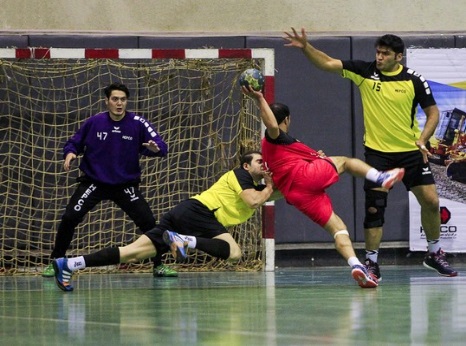 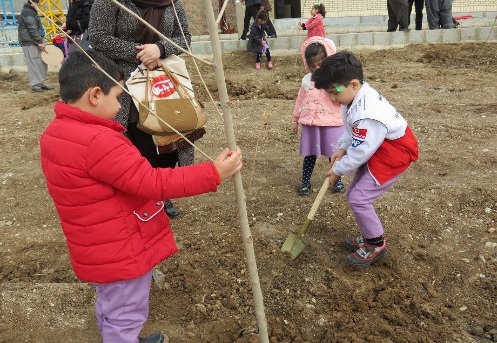               1- مَاذَا یَفعَلُ الأطفالُ؟                                      2- کَم لَاعِبَاً تَرَی في الصُّورَةِ؟0.5